PRESS RELEASE (No. 477)12 november 2018	FOR IMMEDIATE RELEASENew series of miniature, wide operating temperature range TCXO/VCTCXOs launched by IQD at Electronica 2018IQD’s new IQXT-205 series of Temperature Compensated Crystal Oscillator (TCXO) and Voltage Controlled Temperature Compensated Crystal Oscillator (VCTCXO) is housed in a miniature 2.0 x 1.6 x 0.7mm hermetically sealed ceramic package and the series is available in three different options IQXT-205-1, IQXT-205-2 and IQXT-205-3. All three options are available with a frequency range of between 13MHz and 52MHz and in five different voltages; 1.8, 2.5, 2.8, 3.0 & 3.3V. The IQXT-205 has a Clipped Sinewave output and 10kΩ//10pF load with a current draw of 2.0mA maximum and a phase noise of -135dBc/Hz @1kHz. The IQXT-205-3 series, a Temperature Compensated Crystal Oscillator (TCXO), has a frequency stability of ±0.5ppm over a wide operating temperature range of -40 to 105 degrees C  and available in six frequencies; 16.3690MHz, 19.20MHz, 26.0MHz, 33.60MHz, 38.40MHz and 52.0MHz. The IQXT-205-2 series is a Voltage Controlled Temperature Compensated Crystal Oscillator (VCTCXO) and IQXT-205-1 is a Temperature Compensated Crystal Oscillator (TCXO) and both have a frequency stability of ±0.5ppm over an industrial operating temperature range of -40 to 85 degrees C with the VCTCXO having a pulling capability of between ±8ppm min to ±13ppm min. The TCXO & VCTCXO are both available in eighteen frequencies; 16.20MHz, 16.3680MHz, 16.3690MHz, 19.20MHz, 20.0MHz, 24.0MHz, 25.0MHz, 26.0MHz, 27.4560MHz, 28.9250MHz, 28.9740MHz, 30.0MHz, 32.0MHz, 33.60MHz, 38.40MHz, 48.0MHz, 50.0MHz and 52.0MHz.The IQXT-205 series is ideal for 4G/LTE, Bluetooth, Ethernet, GPS, Internet Of Things (IoT) and Wi-Fi applications. Packaging options are ‘Tape and Reel’ or ‘Cut Tape’ and a range of IQXT-205-3 are available either direct from IQD or via its extensive range of worldwide distributors. Further details are available on IQD’s website at www.iqdfrequencyproducts.com or for further advice, speak to a member of our Applications Support Team.###Notes for Editors:Backed by over 40 years’ experience in the manufacture of frequency products, IQD is a recognised market leader in the frequency control market and part of the Würth Elektronik eiSos group, one of the leading European manufacturers of passive components. With active customers in over 80 countries, IQD offers one of the most comprehensive frequency product ranges available, from low cost commercial grade product to that used in high reliability industrial and automotive applications including: Quartz Crystals, Clock Oscillators, AEC-Q200 Crystals & Oscillators, VCXOs, TCXOs, OCXOs, GPS Disciplined OCXOs, and Rubidium Oscillators.Manufacturing capacity totals over 40 million units per month covering quantities from one off specials to multi-million unit orders. In addition, IQD offers customers a range of engineering support services including: application support, custom product design, sample development, electrical testing & screening, frequency/temperature testing, accelerated ageing, circuit characterisation and MTIE/TDEV testing. IQD’s products are specified by leading manufacturers in the aerospace, automotive, communications, computing, consumer and industrial industries throughout the world. The full range of products is available direct through sales offices or via an extensive worldwide distribution network. For more information, visit www.iqdfrequencyproducts.com.Further information: Becky Long
IQD Frequency Products Ltd
T: +44 (0)1460 270270
E: rebecca.long@iqdfrequencyproducts.com
W: www.iqdfrequencyproducts.comJoin us on:   Facebook  -   Twitter  -   LinkedIn  Google Plus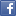 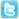 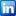 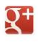 